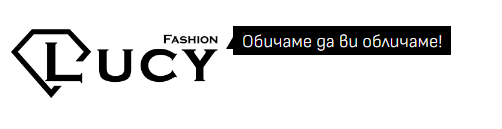 СТАНДАРТЕН ФОРМУЛЯР ЗА УПРАЖНЯВАНЕ ПРАВО НА ОТКАЗ/Формуляр-2/ДО „ЛУЦИ-2005“ ЕООД, с ЕИК: 200373528, със седалище и адрес на управление в област Хасково, общ. Димитровград, гр. Димитровград, п.код 6400, ул. „Хаджи Димитър“ № 26, представлявано от управителя си Виолета Борисова Стоянова,ОТ.....................................................................................................................,/три имена/с адрес в .........................................................................................................телефонен номер: ......................................, е-mail: ........................................,	С настоящото уведомявам, че се отказвам от сключения от мен договор за покупка на следните стоки/услуги:.................................................................................... /описание на стоката/.................................................................................... /описание на стоката/.................................................................................... /описание на стоката/.................................................................................... /описание на стоката/.................................................................................... /описание на стоката/Номер на поръчката: ..................................., Код на стоката: ............................  Стоката е поръчана на ........................................ /посочва се датата на получаване/Стоката е получена на .......................................... /посочва се датата на получаване от потребителя/„на адрес“......................................................................................................./посочва се адресът на потребителя/„в офис на куриер“ .........................................................................................../посочва се адресът на куриера/	Бих желал/а, „ЛУЦИ-2005“ ЕООД, да възстанови платената от мен стойност на стоката/стоките, в срока и по реда и условията на обявените Общи условия, за които се считам за уведомен/а и съм приел/а с направената от мен поръчка чрез интернет сайта www.Lucy.bg, на следната банкова сметка:Банкова сметка IBAN: ......................................................Титуляр: ......................................................................................................                                                            ............................        /Дата/                                                                  /Подпис на потребителя/ВАЖНО: В случай, че желаете връщане на сумата, не забравяйте да прикрепите товарителницата, която е със статут на касов бон.Вашата пратка трябва да изпратите по SPEEDY - гр. Димитровград, бул. “Раковски” № 94, офис 424 или ECONT – гр. Димитровград, офис в кв. „Раковски“, ул. „Гоце Делчев“ № 2, за фирма „Луци 2005“ ЕООД, тел. 0877 050 563, като разходите са за сметка на потребителя.ВАЖНО: Потребителят има право в срок от 14 дни да се откаже безусловно от договор от разстояние или от договор извън търговския обект, без да заплаща каквито и да е разходи, с изключение на тези за доставка в случай, че е избрал различен от стандартния най-евтин за търговеца начин за доставяне на поръчката, както и разходите за връщането на стоката обратно.14-дневният срок започва да тече от датата на:сключване на договора – при договор за услуги;приемане на стоките от потребителя или от трето лице, различно от превозвачаМоже да ни намерите на e-mail: online@lucy.bg    или на телефон 0887 538 346.